PLANO DE CONTINUIDADE DO SERVIÇO DE TI		 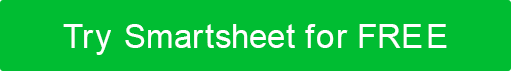 MODELOTABELA DE CONTEÚDOSÂMBITOÁrea de Serviço, Ofertas de Serviços, Áreas de Serviço que dependem do serviço em riscoOBJETIVOS DE RECUPERAÇÃOOBJETIVO DE TEMPO DE RECUPERAÇÃO (RTO)O tempo máximo de tempo que os processos de TI podem ser baixos antes que a interrupção impacte os negóciosOBJETIVO DE PONTO DE RECUPERAÇÃO (RPO)O intervalo máximo de perda de dados desde o último backup de serviço de TI que a empresa pode tolerar enquanto ainda procede com processos normais de negóciosEQUIPE DE RECUPERAÇÃOSERVIÇO / FUNÇÃO / FUNÇÃORESPONSABILIDADEDEPENDÊNCIASTEMPO DE RESPOSTA ESPERADOESTRATÉGIA DE RECUPERAÇÃORECUPERAÇÃO INICIALESTRATÉGIA GERAL DE RECUPERAÇÃOCENÁRIOS DE RECUPERAÇÃOFalha de dados, equipe de recuperação crítica não está disponível, negócios são inacessíveisRETORNO ÀS OPERAÇÕESREGISTRO DE ALTERAÇÃO DE DOCUMENTOHISTÓRICO DA VERSÃOHISTÓRICO DA VERSÃOHISTÓRICO DA VERSÃOHISTÓRICO DA VERSÃOHISTÓRICO DA VERSÃOVERSÃOAPROVADO PORDATA DE REVISÃODESCRIÇÃO DA MUDANÇAAUTORPREPARADO PORTÍTULODATAAPROVADO PORTÍTULODATADISCLAIMERQuaisquer artigos, modelos ou informações fornecidas pelo Smartsheet no site são apenas para referência. Embora nos esforcemos para manter as informações atualizadas e corretas, não fazemos representações ou garantias de qualquer tipo, expressas ou implícitas, sobre a completude, precisão, confiabilidade, adequação ou disponibilidade em relação ao site ou às informações, artigos, modelos ou gráficos relacionados contidos no site. Qualquer dependência que você colocar em tais informações é, portanto, estritamente por sua conta e risco.